GUÍA DE 5TA OPORTUNIDAD CALCULO DIFERENCIAL E INTEGRAL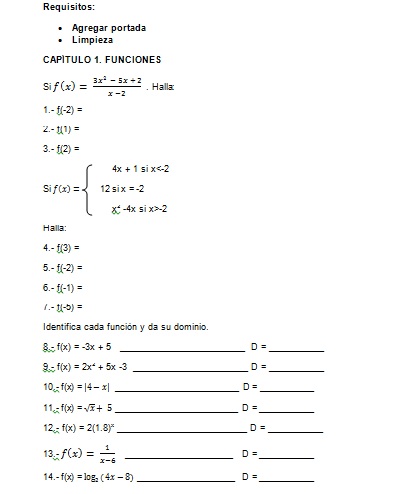 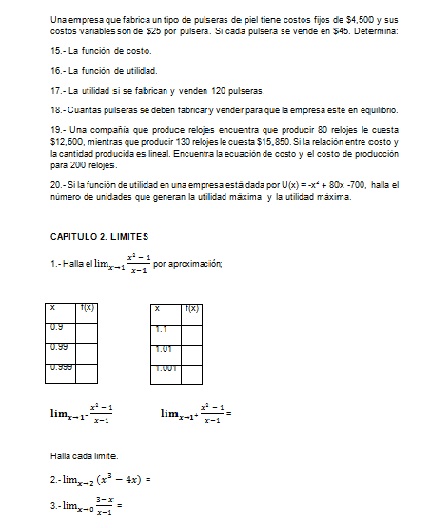 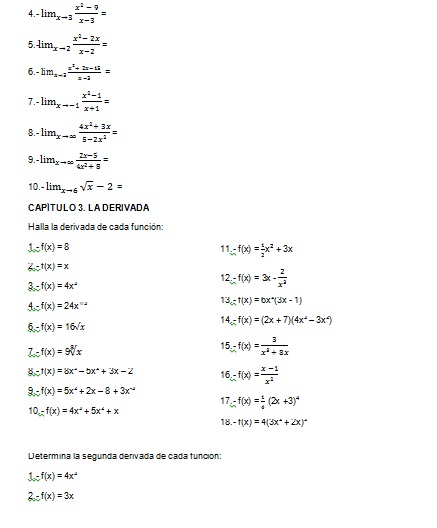 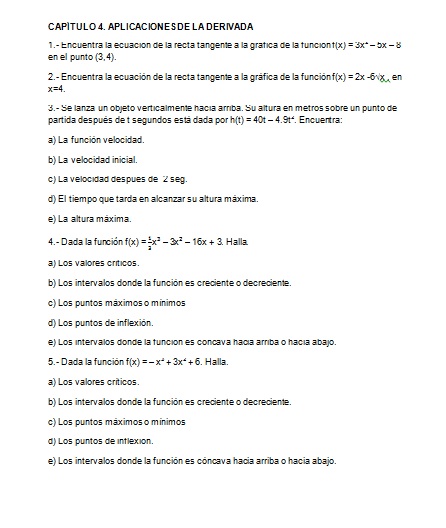 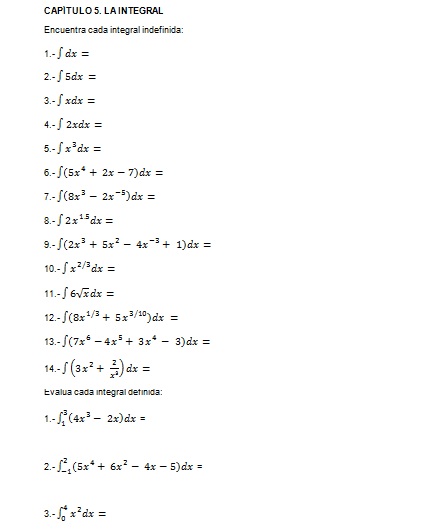 Coordinadora: MC. Asunción Reyes Hernández